                     The Great Outdoors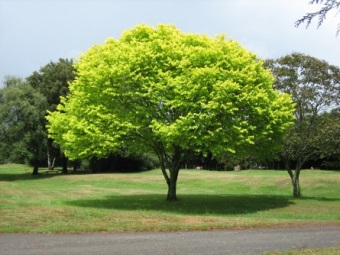 Identify trees from the leaves and make rubbings to share your knowledgeFly a kiteGo for a walk in the countryside Collect some leaves and sticks and make a piece of artLie on the ground and find shapes in the cloudsEnjoy time in the water; paddling, surfing or swimmingClimb a tree (with an adult there)Go for a cycleHave a picnicList the wildlife you can find in your garden or local parkBuild an outside den using different materialsDraw or paint a landscape or seascapeCollect some shells and make a piece of artWrite a poem about the outdoorsDesign a bug or bird homeLearn how to, and play hopscotchLook for signs of summer – write or draw your findingsDraw a line drawing of a tree, flower, bush, plant etcMake a map of your streetCarry out a survey – Record the different birds/insects/plants you find in your garden or local areaCarry out a transport survey – How many cars/buses/vans etc did you see.  Make an information booklet about a topic of your choiceDesign and make a bee garden Plant a seed and record its growth Help someone to – wash the car, do the garden, walk the dog etc